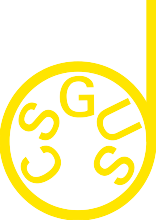 Membership dues for 2020-2021	$150.00Make all checks payable to CSGUS and mail to the above address, OR pay by credit card on the CSGUS website at www.CSGUS.orgIf you have any questions concerning this invoice, contact Tricia Maier at 608-263-1359 or maier@urology.wisc.eduClinical Society ofGenitourinary SurgeonsStephen Y. Nakada, MD, FACSSecretary/Treasurer1685 Highland Avenue, Ste. 3241Madison, WI  53705-2281 Office: 608-263-1359Fax: 608-262-6453nakada@urology.wisc.eduINVOICEDATE: JULY  1, 2020TO:CSGUS MEMBERS_____________________________________